(316) 807-5161THORPE.REAGAN@GMAIL.COMREAGAN ROSENHAMER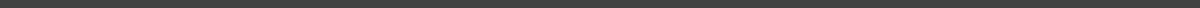 EXPERIENCEAscension Via Christi — Marketing Communications SpecialistAPR 2022 - PRESENTWrite press releases, media stories and patient stories, facilitate media relations + communicate with local media contacts. Manage social media platforms, generate + schedule content. Manage website content + copy. Create marketing strategy plans for physicians, clinics + hospitals as needed. Design + execute marketing content [both print & digital]. Advanced & Preferred Physical Therapy — Marketing PR CoordinatorAUG 2019 - APR 2022Manage all social media platforms and company websites for over 27 clinics in the Wichita and Kansas City areas. Design + execute marketing content [both print & digital] and strategies.Plan + manage community marketing events.E.L. Shirley & Sons Roofing & Construction — Marketing SpecialistJAN 2017 - MAY 2021Manage all social media platforms + website.Design + execute marketing content [both print & digital].Manage + create sales channels + create appointments. EDUCATIONWichita State University — B.A. in Integrated Marketing CommunicationsAUGUST 2014 - MAY 2018GPA 3.35RECOGNITIONSWichita Business Journal Young Professionals in Marketing - 2021Wichita Business Journal Women in Marketing - 2022SKILLSProficient in Adobe Creative Suite, Canva, Wordpress, Squarespace, Salesforce, AP Style, Mac + PC Devices, Social Studio and Sprinklr.